Ex. 5                                             A1                                                  my cityListen and write  YES or NO next to the sentences.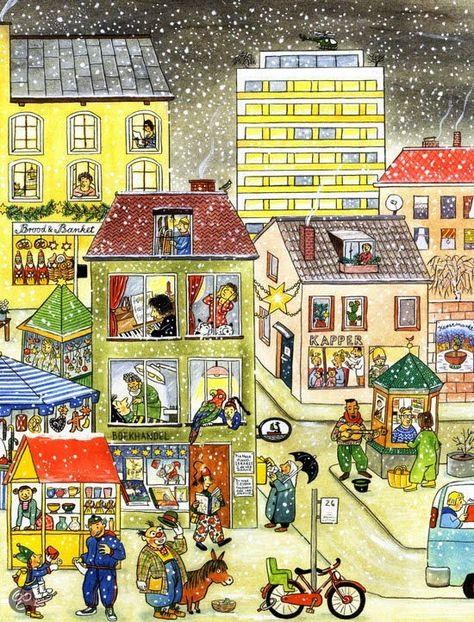                                      There are many roads in my town                         ----------                                      There is one church in my town                              ----------                                     There are 2 parks in my town                                  ----------                                      There are a lot of pets in my town                             ---------Transcript: Mary lives in a small town , far away from the center . Her town has a lot of roads and buses. There are 3 churches in her town and 4 schools. There a huge park in the middle of the town where people take their dogs for a walk. People in her  town love pets and they look after them!! Name: ____________________________    Surname: ____________________________    Nber: ____   Grade/Class: _____Name: ____________________________    Surname: ____________________________    Nber: ____   Grade/Class: _____Name: ____________________________    Surname: ____________________________    Nber: ____   Grade/Class: _____Assessment: _____________________________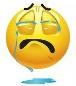 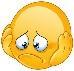 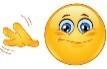 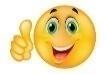 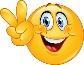 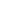 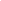 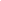 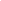 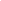 Date: ___________________________________________________    Date: ___________________________________________________    Assessment: _____________________________Teacher’s signature:___________________________Parent’s signature:___________________________